О внесении изменений в постановление от 07.10.2011 №1843 В целях приведения постановления администрации города Канска от 07.10.2011 № 1843 «Об утверждении ведомственного перечня муниципальных услуг (работ), оказываемых (выполняемых) муниципальными бюджетными и автономными образовательными учреждениями города Канска в качестве основных видов деятельности» в соответствие  с постановлением администрации города Канска от 03.12.2010 № 2048 «О порядке формирования муниципального задания в отношении муниципальных бюджетных и казенных учреждений, финансовом обеспечении выполнения муниципального задания», постановлением администрации города Канска от 28.12.2010 № 2211 «Об условиях и порядке формирования муниципального задания в отношении автономных учреждений, созданных на базе имущества, находящегося в муниципальной собственности, и порядке финансового обеспечения выполнения муниципального задания», руководствуясь ст. 30, ст. 35 Устава города Канска, ПОСТАНОВЛЯЮ: Внести в приложение к  постановлению администрации города Канска от 07.10.2011 № 1843 «Об утверждении ведомственного перечня муниципальных услуг (работ), оказываемых (выполняемых) муниципальными бюджетными и автономными образовательными учреждениями города Канска в качестве основных видов деятельности»  следующие изменения:Наименование графы 4 изложить в следующей редакции:  «Перечень и единицы измерения показателя объема (содержания) муниципальной услуги (работы)».В пункте 6 графы 6 слова «муниципальные бюджетные учреждения дополнительного образования детей» исключить.Главному специалисту по работе со средствами массовой информации администрации города Канска (Н.И. Никонова) опубликовать настоящее постановление в газете «Официальный Канск», разместить на официальном сайте муниципального образования город Канск в сети Интернет.Контроль за исполнением настоящего постановления возложить на заместителя главы города по социальной политике (Н.И.Князева).Постановление вступает в силу со дня официального опубликования и распространяется на правоотношения, возникшие с 01 января 2013 г.Глава города Канска								Н.Н. Качан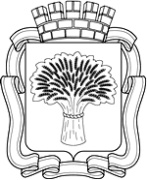 Российская Федерация                                                           Администрация города КанскаКрасноярского краяПОСТАНОВЛЕНИЕРоссийская Федерация                                                           Администрация города КанскаКрасноярского краяПОСТАНОВЛЕНИЕРоссийская Федерация                                                           Администрация города КанскаКрасноярского краяПОСТАНОВЛЕНИЕРоссийская Федерация                                                           Администрация города КанскаКрасноярского краяПОСТАНОВЛЕНИЕ27.05.2013  г.№662